§997.  PowersThe commission shall, subject to the applicable laws of the governments of the United States and Canada, have all the powers and capacity necessary or appropriate for the purpose of performing its functions, including, but not limited to, the following powers and capacity to:  [PL 1987, c. 470, §2 (NEW).]1.  Contract.  Enter into contracts;[PL 1987, c. 470, §2 (NEW).]2.  Staff.  Appoint staff and fix the terms and conditions of their employment and remuneration;[PL 1987, c. 470, §2 (NEW).]3.  Executive director.  Appoint an executive director who shall serve as the principal staff to the commission and who shall be responsible for preparation of the commission's agendas, meeting minutes, the commission plan for management of the St. Croix International Waterway, public participation in the planning process, supervision of staff and other duties as the commission may specify;[PL 1987, c. 470, §2 (NEW).]4.  Property.  Acquire and dispose of personal and real property;[PL 1987, c. 470, §2 (NEW).]5.  Joint projects.  Cooperate or engage in joint projects with local municipalities or other authorities for the improvement, development or maintenance of property;[PL 1987, c. 470, §2 (NEW).]6.  Budget.  Prepare an annual budget that specifies the expenditures that the commission may make in the forthcoming fiscal year; and[PL 1987, c. 470, §2 (NEW).]7.  Funding.  Seek appropriations from the State and the Province of New Brunswick and accept funding from the Governments of the United States and Canada to carry out the purposes set out in sections 991 and 994 and to accept donations, bequests or devises intended for furthering the functions of the commission and to use those donations, bequests or devises as may be provided in the terms of the donations, bequests or devises.[PL 1987, c. 470, §2 (NEW).]SECTION HISTORYPL 1987, c. 470, §2 (NEW). The State of Maine claims a copyright in its codified statutes. If you intend to republish this material, we require that you include the following disclaimer in your publication:All copyrights and other rights to statutory text are reserved by the State of Maine. The text included in this publication reflects changes made through the First Regular and First Special Session of the 131st Maine Legislature and is current through November 1, 2023
                    . The text is subject to change without notice. It is a version that has not been officially certified by the Secretary of State. Refer to the Maine Revised Statutes Annotated and supplements for certified text.
                The Office of the Revisor of Statutes also requests that you send us one copy of any statutory publication you may produce. Our goal is not to restrict publishing activity, but to keep track of who is publishing what, to identify any needless duplication and to preserve the State's copyright rights.PLEASE NOTE: The Revisor's Office cannot perform research for or provide legal advice or interpretation of Maine law to the public. If you need legal assistance, please contact a qualified attorney.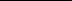 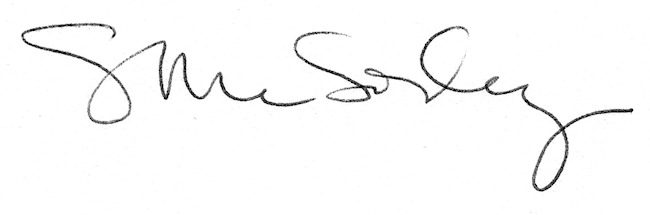 